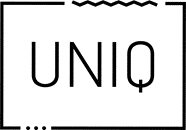 PressemitteilungdeutschlandLiebe für den Deutschen Tourismuspreis nominiert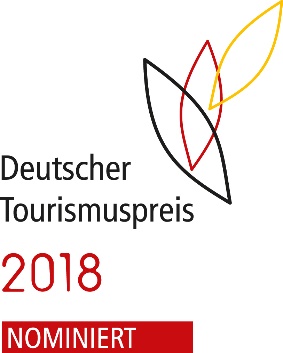 Die Rubrik von Urlaubsguru gehört zu den fünf Nominierten von 2018Holzwickede. Große Ehre für eine noch junge Rubrik! Erst im März 2018 ging der Urlaubsguru-Zweig „deutschlandLiebe – dem Glück so nah“ online, jetzt wurde die Rubrik aus 81 Beiträgen ausgewählt und mit vier anderen Nominierten in die engere Wahl für den Deutschen Tourismuspreis 2018 genommen. Das allein ist schon eine Meldung wert, aber auch die Geschichte hinter dem Projekt ist ungewöhnlich – und zeugt von viel Mut und Kreativität.Urlaub im eigenen Land boomt. Kein Wunder, denn Deutschland hat viele schöne Destinationen zu bieten. Das weiß auch Teresa Dieske, die als Online Consultant bei UNIQ für deutschlandLiebe zuständig ist. Sie war es, die diese Rubrik zusammen mit den Urlaubsguru-Gründern Daniel Marx und Daniel Krahn ins Leben rief. Für dieses Projekt gab sie sogar ihren Job als Kurdirektorin von Trassenheide auf Usedom auf. Im Ruhrgebiet wagte sie das neue Experiment deutschlandLiebe. Doch wie kam es zu diesem Neuanfang? Rückblick: 2015 gewinnt die damals 26-Jährige den Talentwettbewerb „Top unter 30“ beim fvw Kongress. Sie ist auf Usedom die jüngste Kurdirektorin Deutschlands. Bei der Verleihung lernt sie den Urlaubsguru-Gründer Daniel Marx kennen, denn auch er wird ausgezeichnet. Die beiden kommen ins Gespräch, bleiben in Kontakt. Sie überlegen, wie es möglich ist, kleine Urlaubs-regionen innerhalb Deutschlands vorzustellen und zu vermarkten. So entsteht die Idee zu deutschlandLiebe, Daniel Marx bietet Dieske an, das Projekt umzusetzen.  „Irgendwann musste ich mich entscheiden: Behalte ich meinen sicheren Job auf Usedom oder traue ich mich, diese Idee im fernen Ruhrpott in die Tat umzusetzen“, erinnert sich Dieske. Marx schafft es schließlich, sie in sein Unternehmen zu locken – die Lust auf Neues überwog. Gemeinsam mit ihrem Freund und ihren Hunden zieht Dieske im Herbst 2017 nach Dortmund. Ein Kontrastprogramm zu Usedom. Doch Dieske ist erstaunt: „Ich war überrascht, wie grün es hier ist!“, lobt sie ihre neue Heimat. Dann legt sie los und zieht die Rubrik deutschlandLiebe auf. Im März 2018 geht diese online. Sie möchte ein Forward-Movement initiieren, den Begriff deutschlandLiebe positiv neu besetzen und den Blick auf die vielfältigen Regionen lenken. „Hier gibt es beeindruckende Naturlandschaften, historisch und kulturell bedeutsame Orte kombiniert mit einem hohen Qualitätsanspruch“, weiß Dieske. Das Projekt nimmt Fahrt auf und sogar die Politik kommt, um sich über die neue Urlaubsguru-Rubrik zu informieren. Die damalige NRW-Ministerin für Heimat, Kommunales, Bau und Gleichstellung Ina Scharrenbach lässt sich Einblicke in Dieskes Arbeit geben. Heute ist Dieskes „Baby“ also eins von fünf Nominierten für den Tourismuspreis! Der bundesweite Innovationspreis wird seit dem Jahr 2005 verliehen und ist eine der wichtigsten Auszeichnungen der deutschen Tourismusbranche. Und spätestens jetzt ist klar: Mut zahlt sich aus und der Schritt ins Ungewisse war für Teresa Dieske genau richtig.Über UNIQ GmbH Daniel Krahn und Daniel Marx gründeten im Sommer 2012 Urlaubsguru.de und sind heute Geschäftsführer der UNIQ GmbH, die neben Urlaubsguru und deutschlandLiebe auch die Holidayguru-Seiten in vielen Ländern sowie die Marken FashionFee, Prinz Sportlich, Captain Kreuzfahrt und Mein Haustier betreibt. Mittlerweile arbeiten 200 Mitarbeiter an drei Standorten (Holzwickede, Unna, Wien) für das junge Unternehmen, das noch heute ohne Fremdkapital auskommt und sich weiterhin auf Wachstumskurs befindet.Über den Deutschen Tourismuspreis Mit dem Deutschen Tourismuspreis prämiert der Deutsche Tourismusverband e.V. (DTV) jedes Jahr zukunftsweisende Projekte im Deutschlandtourismus. Eingereicht werden können innovativ, kreativ und professionell umgesetzte Produkte, Serviceangebote, Kommunikations- und Vertriebslösungen, Kooperationsmodelle, Finanzierungskonzepte oder andere Angebote, die frischen Wind in die deutsche Tourismusbranche bringen und bereits erfolgreich am Markt eingeführt wurden. Der bundesweite Innovationspreis wird seit dem Jahr 2005 verliehen und ist eine der wichtigsten Auszeichnungen der deutschen Tourismusbranche.Holzwickede, 17.10.2018Ansprechpartner für Medien: Nicole Brückner, Head of Communications, Tel. 02301 94580-771, presse@un-iq.de
Herausgeber: UNIQ GmbH, Rhenus-Platz 2, 59439 Holzwickede, Tel. 02301 94580-0, www.un-iq.de